Postępowanie nr BZP.2711.8.2023.AP                                                                                        Załącznik nr 1 do SWZ                                                                                  Niniejszym, po zapoznaniu się z ogłoszeniem i treścią SWZ (ze wszystkimi załącznikami, ewentualnymi Informacjami dla Wykonawców), w postępowaniu prowadzonym w trybie podstawowym, oferujemy przedmiot zamówienia, opisany szczegółowo w SWZ i załącznikach do niej za cenę uwzględniającą wszystkie koszty wykonania zamówienia oraz zobowiązujemy się zrealizować w zakresie ustalonym w SWZ, w sposób wskazany w umowie na niżej wymienionych warunkach:Oświadczamy, że do realizacji przedmiotu zamówienia wskazujemy niżej wymienioną osobę, które posiada odpowiednie kwalifikacje i doświadczenie wymagane zgodnie z rozdziałem VI pkt 1.2.4.2 SWZ:*niepotrzebne skreślićOświadczam/y, że jestem/śmy związani ofertą przez okres wskazany w SWZ.Oświadczam/y, że akceptuję/emy bez zastrzeżeń wzór umowy przedstawiony w SWZ, w przypadku uznania naszej oferty za najkorzystniejszą zobowiązuję/emy się zawrzeć umowę w miejscu i terminie jakie zostaną wskazane przez Zamawiającego.Oświadczam/y, że oferuję/emy przedmiot zamówienia: 	zgodny z opisem przedmiotu zamówienia i w związku z tym nie przedkładamy dokumentów wskazanych w rozdziale VII pkt III ppkt 3-4 SWZ służących potwierdzeniu równoważności oferowanych przez nas rozwiązań; 	rozwiązania równoważne:1. w zakresie produktów lub usług opisanych przez Zamawiającego w szczególności przez wskazanie znaku towarowego/patentu lub pochodzenia/źródła lub szczególnego procesu lub zaoferowania produktu lub usług o innej nazwie:1.………………………………… - …………………………………2. ………………………………... - …………………………………(należy wskazać: nazwę produktu lub usługi, do którego zostaje przedstawiony produkt równoważny do produktu lub usługi opisanej przez Zamawiającego w Załączniku nr 3 Opis przedmiotu zamówienia oraz wskazać nazwy produktu równoważnego). W związku z tym dołączam/y do Oferty środki dowodowe, o których mowa w rozdziale  VII pkt III ppkt 3-4 SWZ udowadniające, że proponowane rozwiązania w równoważnym stopniu spełniają wymagania określone w opisie przedmiotu zamówienia tj.:ad. 1 …………………………………….ad. 2 …………………………………….2. w zakresie norm, ocen technicznych, specyfikacji technicznych i systemów referencji technicznych:1. ………………………………… - …………………………………2. ………………………………... - …………………………………(należy wskazać nazwę normy, oceny technicznej, specyfikacji technicznej i systemu referencji technicznych, do których zostaje przedstawione rozwiązanie równoważne w stosunku do rozwiązań wskazanych przez Zamawiającego oraz podać nazwę rozwiązania równoważnego).W związku z tym dołączam/y do Oferty środki dowodowe, o których mowa w rozdziale VII pkt III ppkt 3-4 SWZ udowadniające, że proponowane rozwiązania w równoważnym stopniu spełniają wymagania określone w opisie przedmiotu zamówienia tj.:ad. 1……………………………………….ad. 2.   …………………………………….Zamierzam/y powierzyć podwykonawcom (o ile są znani) następujące części zamówienia:Oświadczam/y, że informacje            (wymienić czego dotyczy) zawarte 
w następujących dokumentach/plikach:            (należy podać nazwę dokumentu/pliku) stanowią tajemnicę przedsiębiorstwa zgodnie z definicją zawartą w treści art. 11 ust. 4 ustawy z 16 kwietnia 1993 r. o zwalczaniu nieuczciwej konkurencji i nie mogą być udostępniane innym uczestnikom postępowania.UZASADNIENIE:Jednocześnie informuję/emy, iż wykazanie, że zastrzeżone informacje stanowią tajemnicę przedsiębiorstwa zostały przeze mnie/nas dołączone do Oferty w pliku pn. „……………………..”  (Wykonawca informację, iż zastrzeżone informacje stanowią tajemnicę przedsiębiorstwa, wykazuje w ww. dokumencie).Zgodnie z art. 225 ust. 1 uPzp oświadczam/y, że wybór mojej/naszej oferty będzie / nie będzie  prowadził do powstania u Zamawiającego obowiązku podatkowego zgodnie z przepisami ustawy o podatku od towarów i usług.W przypadku, gdy wybór oferty Wykonawcy będzie prowadzić do powstania u Zamawiającego obowiązku podatkowego Wykonawca wskazuje:nazwę (rodzaj) towaru lub usługi, których dostawa lub świadczenie będą prowadziły do powstania obowiązku podatkowego:                     wartość towaru lub usługi objętego obowiązkiem podatkowym Zamawiającego, bez kwoty podatku:                     stawkę podatku od towarów i usług, która zgodnie z wiedzą wykonawcy, 			będzie miała zastosowanie:                     Oświadczam/y, że jestem/śmy:[  ] mikroprzedsiębiorstwem[  ] małe przedsiębiorstwo[  ] średnie przedsiębiorstwa[  ] duże przedsiębiorstwo[  ] jednoosobowa działalność gospodarcza[  ] osoba fizyczna nieprowadząca działalności gospodarczej[  ] inny rodzajOświadczam/y, że podpisuję/my niniejszą ofertę jako osoba/y do tego upoważniona/e.Wraz z Formularzem oferty składam/y dokumenty wymagane w SWZ.Oświadczam/y, że zapoznałem/liśmy się z treścią klauzuli informacyjnej, o której mowa 
w rozdziale III SWZ oraz, że wypełniłem/liśmy obowiązki informacyjne przewidziane w art. 13 lub art. 14 RODO wobec osób fizycznych, od których dane osobowe bezpośrednio lub pośrednio pozyskałem/liśmy w celu ubiegania się o udzielenie zamówienia publicznego w niniejszym postępowaniu. Formularz oferty musi być opatrzony przez osobę lub osoby uprawnione do reprezentowania Wykonawcy/Wykonawcy wspólnie ubiegającego się o zamówienie kwalifikowanym podpisem elektronicznym, podpisem zaufanym lub podpisem osobistym.Dokument należy złożyć wraz z ofertą.   Postępowanie nr BZP.2711.8.2023.AP Załącznik nr 2 do SWZw przypadku wspólnego ubiegania się o udzielenie zamówienia przez Wykonawców oświadczenie składa każdy z Wykonawców wspólnie ubiegających się o zamówienie w zakresie, w którym każdy z Wykonawców wykazuje brak podstaw do wykluczenia i spełnianiu warunków udziału w postępowaniu w zakresie, w jakim każdy z Wykonawców wykazuje spełnienie warunków udziału w postępowaniu w przypadku polegania na zdolnościach lub sytuacji podmiotu udostępniającego zasoby oświadczenie składa również podmiot udostępniający zasoby, potwierdzające brak podstaw wykluczenia tego podmiotu oraz odpowiednio spełnianie warunków udziału w postępowaniu, w zakresie, w jakim Wykonawca powołuje się na jego zasobyWykonawca/ Wykonawca wspólnie ubiegający się o zamówienie/ Podmiot udostępniający zasoby: ………………………………………………………………………………………………………………..………………………………(pełna nazwa/firma Wykonawcy, w imieniu którego składane jest oświadczenie, adres)KRS/CEiDG (w zależności od podmiotu): ………………………….……………………………………………………………reprezentowany przez: ……………………………………………………………………………………………………………..……(imię, nazwisko, stanowisko/podstawa do reprezentacji)na potrzeby postępowania o udzielenie zamówienia publicznego pn.:„Wykonanie dokumentacji projektowo-kosztorysowej przebudowy dwóch szklarni pomocniczych w Ogrodzie Botanicznym Uniwersytetu Wrocławskiego przy ul. H. Sienkiewicza 23 we Wrocławiu”OŚWIADCZENIE DOTYCZĄCE PRZESŁANEK WYKLUCZENIA Z POSTĘPOWANIA PRZEZ WYKONAWCĘ/WYKONAWCĘ WSPÓLNIE UBIEGAJĄCEGO SIĘ O ZAMÓWIENIE/ PODMIOT UDOSTĘPNIAJĄCY ZASOBY:Oświadczam, że nie podlegam wykluczeniu z postępowania na podstawie art. 108 ust. 1 pkt 1-6 uPzp.Oświadczam, że nie podlegam wykluczeniu z postępowania na podstawie art. 109 ust. 1 pkt 4, 7, 8 i 10 Pzp.Oświadczam, że nie podlegam wykluczeniu z postępowania na podstawie w art. 7 ust. 1 ustawy z dnia 13 kwietnia 2022 r o szczególnych rozwiązaniach w zakresie przeciwdziałania wspieraniu agresji na Ukrainę oraz służących ochronie bezpieczeństwa narodowego (Dz. U. poz. 835).Oświadczam, że zachodzą w stosunku do mnie podstawy wykluczenia z postępowania na podstawie art. ………………..……… uPzp /ustawy o szczególnych rozwiązaniach w zakresie przeciwdziałania wspieraniu agresji na Ukrainę oraz służących ochronie bezpieczeństwa narodowego (podać mającą zastosowanie podstawę wykluczenia spośród wymienionych powyżej w pkt 1 -3). Jednocześnie oświadczam, że w związku z ww. okolicznością wymienioną w pkt 1-2 powyżej, na podstawie art. 110 ust. 2 uPzp podjąłem następujące środki naprawcze: ……………………………* wypełnić jeżeli dotyczyOŚWIADCZENIE DOTYCZĄCE SPEŁNIANIA WARUNKÓW UDZIAŁU W  POSTĘPOWANIU PRZEZ WYKONAWCĘ/WYKONAWCĘ WSPÓLNIE UBIEGAJĄCEGO SIĘ O UDZIELENIE ZAMÓWIENIA :Oświadczam, że spełniam warunki udziału w postępowaniu określone przez Zamawiającego w rozdziale VI pkt. 1.2.4.SWZ w zakresie zdolności technicznej i zawodowej tj.:dot. usług z ppkt 1.2.4.1 - TAK/NIE*dot. osób skierowanych do realizacji zamówienia z ppkt 1.2.4.2: - Główny projektant: TAK/NIE*- Projektant branży konstrukcyjno-budowlanej: TAK/NIE*- Projektant branży sanitarnej: TAK/NIE*- Projektant branży elektrycznej: TAK/NIE*- Projektant branży teletechnicznej: TAK/NIE**niepotrzebne skreślićWykonawca, który polega na zdolnościach lub sytuacji podmiotów udostępniających zasoby, składa wraz z ofertą zobowiązanie podmiotu udostępniającego zasoby do oddania mu do dyspozycji niezbędnych zasobów na potrzeby realizacji danego zamówienia lub inny podmiotowy środek dowodowy potwierdzający, że Wykonawca realizując zamówienie, będzie dysponował niezbędnymi zasobami tych podmiotów. Wzór zobowiązania podmiotu udostępniającego stanowi Załącznik nr 5 do SWZ.(wypełnić jeżeli dotyczy) Oświadczam, że w celu potwierdzenia spełniania warunków udziału postępowaniu określonych przez Zamawiającego w rozdziale VI pkt 1.2.4 SWZ polegam na zdolnościach technicznych lub zawodowych podmiotu udostępniającego zasoby: 			w zakresie zdolności technicznej lub zawodowej dot.  usług z ppkt 1.2.4.1. - TAK/NIE*dot. osób skierowanych do realizacji zamówienia z ppkt 1.2.4.2: - Główny projektant: TAK/NIE*- Projektant branży konstrukcyjno-budowlanej: TAK/NIE*- Projektant branży sanitarnej: TAK/NIE*- Projektant branży elektrycznej: TAK/NIE*- Projektant branży teletechnicznej: TAK/NIE**niepotrzebne skreślić……………………………………………………………………………………………………………(podać pełną nazwę/firmę, adres, a także w zależności od podmiotu: KRS/CEiDG)OŚWIADCZENIE DOTYCZĄCE SPEŁNIANIA WARUNKÓW UDZIAŁU W  POSTĘPOWANIU PRZEZ PODMIOT UDOSTĘPNIAJĄCY ZASOBY:Oświadczam, że spełniam warunki udziału w postępowaniu określone przez Zamawiającego w rozdziale VI pkt 1.2.4 SWZ 			w zakresie zdolności technicznej lub zawodowej - dot.  usług z ppkt 1.2.4.1. - TAK/NIE*- dot. osób skierowanych do realizacji zamówienia z ppkt 1.2.4.2: - Główny projektant: TAK/NIE*- Projektant branży konstrukcyjno-budowlanej: TAK/NIE*- Projektant branży sanitarnej: TAK/NIE*- Projektant branży elektrycznej: TAK/NIE*- Projektant branży teletechnicznej: TAK/NIE**niepotrzebne skreślićINFORMACJA O DOKUMENTACH NA POTWIERDZENIE UMOCOWANIA DO DZIAŁANIA W IMIENIU WYKONAWCY ORAZ O PODMIOTOWYCH ŚRODKACH DOWODOWYCH POSIADANYCH PRZEZ ZAMAWIAJĄCEGO LUB MOŻLIWYCH DO UZYSKANIA ZA POMOCĄ BEZPŁATNYCH I OGÓLNODOSTĘPNYCH BAZ DANYCH, W SZCZEGÓLNOŚCI REJESTRÓW PUBLICZNYCH:Wskazuję, że dokumenty na potwierdzenie umocowania do działania w imieniu Wykonawcy oraz prawidłowe i aktualne podmiotowe środki dowodowe (jeżeli dotyczy) Zamawiający posiada lub może uzyskać do nich dostęp za pomocą bezpłatnych i ogólnodostępnych baz danych, w szczególności rejestrów publicznych w rozumieniu ustawy z dnia 17 lutego 2005 r. o informatyzacji działalności podmiotów realizujących zadania publiczne, na podstawie następujących danych:z bazy danych/rejestrów:w dyspozycji Zamawiającego:OŚWIADCZENIE DOTYCZĄCE PODANYCH INFORMACJI:Oświadczam, że wszystkie informacje podane w powyższych oświadczeniach są aktualne na dzień składania ofert i zgodne z prawdą oraz zostały przedstawione z pełną świadomością konsekwencji wprowadzenia zamawiającego w błąd przy przedstawianiu informacji.Oświadczenie musi być opatrzone odpowiednio przez osobę lub osoby uprawnione do reprezentowania Wykonawcy/Wykonawców wspólnie ubiegających się o zamówienie/podmiotu udostępniającego zasoby kwalifikowanym podpisem elektronicznym lub podpisem zaufanym lub podpisem osobistym.UWAGA!!! Niniejsze zobowiązanie wypełnia podmiot udostępniający zasoby w przypadku, gdy wykonawca polega na jego zasobach w celu wykazania warunku dotyczącego zdolności technicznej lub zawodowej. Dokument należy złożyć wraz z ofertą!Postępowanie nr BZP.2711.8.2023.AP Załącznik nr 5 do SWZZOBOWIĄZANIE PODMIOTU UDOSTĘPNIAJĄCEGO ZASOBYNazwa podmiotu udostępniającego zasoby: …………………………………………………………………………………………………………………………(pełna nazwa/firma, adres podmiotu udostępniającego zasoby)KRS/CEiDG/ (w zależności od podmiotu): ……………………………………………………………..……reprezentowany przez: …………………………………………………………………………………………………………………(imię, nazwisko, stanowisko/podstawa do reprezentacji)Na potrzeby postępowania o udzielenie zamówienia publicznego pn.:„Wykonanie dokumentacji projektowo-kosztorysowej przebudowy dwóch szklarni pomocniczych w Ogrodzie Botanicznym Uniwersytetu Wrocławskiego przy ul. H. Sienkiewicza 23 we Wrocławiu”prowadzonego przez: Uniwersytet Wrocławski, pl. Uniwersytecki 1, 50-137 Wrocławzobowiązuję się do oddania zasobów na potrzeby wykonania przedmiotowego zamówienia następującemu Wykonawcy:............................................................................................................................(nazwa i adres wykonawcy)Oświadczam/-y, iż na potrzeby spełniania przez Wykonawcę następujących warunków udziału w postępowaniu:a) udostępniam Wykonawcy ww. zasoby, w następującym zakresie: ............................................................................................................................b) sposób wykorzystania przy wykonywaniu zamówienia przez Wykonawcę udostępnionych przeze mnie zasobów będzie następujący: ……………………………………………………………………………………………………………………………………………….............................................................................................................................c) zakres mojego udziału przy wykonywaniu zamówienia będzie następujący: ............................................................................................................................d) okres mojego udziału przy wykonywaniu zamówienia będzie następujący:............................................................................................................................e) będę realizował poniżej wymienione usługi, których dotyczą udostępniane zasoby odnoszące się do warunków udziału w postępowaniu dotyczących zdolności technicznej i zawodowej, na których polega Wykonawca: ……………………………………………………………………………………………………………………………………………………………………………………………………………………………f) z Wykonawcą łączyć nas będzie: ………………………………………………………………………………………Wykonawca może przedstawić zobowiązanie podmiotu udostępniającego zasoby do oddania mu do dyspozycji niezbędnych zasobów na potrzeby realizacji zamówienia na powyższym wzorze lub inny podmiotowy środek dowodowy potwierdzający, że Wykonawca realizując zamówienie, będzie dysponował niezbędnymi zasobami tych podmiotów.Oświadczenie musi być opatrzone przez osobę lub osoby uprawnione do reprezentowania podmiotu udostępniającego zasoby kwalifikowanym podpisem elektronicznym lub podpisem zaufanym lub podpisem osobistym.UWAGA ! - Dokument należy złożyć na wezwanie Zamawiającego Postępowanie nr: BZP.2711.8.2023.AP Załącznik nr 6 do SWZWYKAZ WYKONANYCH USŁUGWykaz usług wykonanych w okresie ostatnich pięciu lat przed upływem terminu składania ofert, a jeżeli okres prowadzenia działalności jest krótszy – w tym okresie – potwierdzających warunek udziału w postępowaniu w sprawie udzielenia zamówienia publicznego pn.: „Wykonanie dokumentacji projektowo-kosztorysowej przebudowy dwóch szklarni pomocniczych w Ogrodzie Botanicznym Uniwersytetu Wrocławskiego przy ul. H. Sienkiewicza 23 we Wrocławiu”o którym mowa w rozdziale VI ust. 1 ppkt 1.2.4.1 SWZ.*niepotrzebne skreślićUWAGA! Należy załączyć dowody określające czy te usługi zostały wykonane należycie, przy czym dowodami, o których mowa, są referencje bądź inne dokumenty sporządzone przez podmiot, na rzecz którego usługi zostały wykonane, a jeżeli wykonawca z przyczyn niezależnych od niego nie jest w stanie uzyskać tych dokumentów – oświadczenie wykonawcy.Wykaz musi być opatrzony przez osobę lub osoby uprawnione do reprezentowania Wykonawcy/Wykonawców wspólnie ubiegających się o zamówienie kwalifikowanym podpisem elektronicznym lub podpisem zaufanym lub podpisem osobistym.UWAGA ! - Dokument należy złożyć na wezwanie Zamawiającego Postępowanie nr: BZP.2711.8.2023.AP Załącznik nr 7 do SWZWYKAZ OSÓBWykaz osób, o którym mowa w rozdziale VI ust. 1 ppkt 1.2.4.2 SWZ,  potwierdzający warunek udziału w postępowaniu w sprawie udzielenia zamówienia publicznego pn.: „Wykonanie dokumentacji projektowo-kosztorysowej przebudowy dwóch szklarni pomocniczych w Ogrodzie Botanicznym Uniwersytetu Wrocławskiego przy ul. H. Sienkiewicza 23 we Wrocławiu”*niepotrzebne skreślićOświadczenie musi być opatrzone przez osobę lub osoby uprawnione do reprezentowania Wykonawcy/Wykonawców wspólnie ubiegających się o zamówienie kwalifikowanym podpisem elektronicznym lub podpisem zaufanym, lub podpisem osobistym.UWAGA ! - Dokument należy złożyć po wezwaniu przez ZamawiającegoPostępowanie nr: BZP.2711.8.2023.AP Załącznik nr 8 do SWZOŚWIADCZENIE WYKONAWCY O AKTUALNOŚCI INFORMACJI ZAWARTYCH W OŚWIADCZENIU Z ART. 125 UPZPw przypadku wspólnego ubiegania się o udzielenie zamówienia przez Wykonawców oświadczenie składa każdy z Wykonawców wspólnie ubiegających się o zamówienie. w przypadku polegania na zdolnościach lub sytuacji podmiotu udostępniającego zasoby oświadczenie składa również podmiot udostępniający zasoby.Wykonawca/Podmiot udostępniający zasoby:……………………………………………………………….……………………………………………………………………………(pełna nazwa Wykonawcy, w imieniu którego składane jest oświadczenie, adres)Na potrzeby postępowania o udzielenie zamówienia publicznego pn.:„Wykonanie dokumentacji projektowo-kosztorysowej przebudowy dwóch szklarni pomocniczych w Ogrodzie Botanicznym Uniwersytetu Wrocławskiego przy ul. H. Sienkiewicza 23 we Wrocławiu”Oświadczam/y, że aktualne są informacje zawarte w oświadczeniu, o którym mowa w art. 125 ust. 1 uPzp, w zakresie podstaw wykluczenia z postępowania, o których mowa w:art. 108 ust. 1 pkt 3 uPzp,art. 108 ust. pkt 4 uPzp, dotyczących orzeczenia zakazu ubiegania się o zamówienie publiczne tytułem środka zapobiegawczego,art. 108 ust. 1 pkt 5 uPzp, dotyczących zawarcia z innymi wykonawcami porozumienia mającego na celu zakłócenie konkurencji,art. 108 ust. 1 pkt 6 uPzp,art. 109 ust. 1 pkt 7, 8 i 10 uPzp.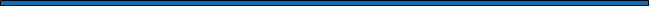 Oświadczam/y, iż następujące informacje zawarte w złożonym przeze mnie oświadczeniu, 
o którym mowa w art. 125 ust. 1 uPzp, w zakresie podstaw wykluczenia, są nieaktualne 
w zastępującym zakresie:………………………………………………………………………………………………………………………………………………(wskazać odpowiedni punkt z listy wskazanej powyżej)OŚWIADCZENIE DOTYCZĄCE PODANYCH INFORMACJI:Oświadczam, że wszystkie informacje podane w powyższym oświadczeniu są aktualne na dzień złożenia oświadczenia i zgodne z prawdą oraz zostały przedstawione z pełną świadomością konsekwencji wprowadzenia Zamawiającego w błąd przy przedstawianiu informacji.Oświadczenie musi być opatrzone przez osobę lub osoby uprawnione do reprezentowania Wykonawcy/Wykonawcy wspólnie ubiegającego się o zamówienie /podmiotu udostępniającego zasoby kwalifikowanym podpisem elektronicznym lub podpisem zaufanym lub podpisem osobistym.Dokument należy złożyć wraz z ofertą tylko w przypadku wykonawców wspólnie ubiegających się o udzielenie zamówieniaPostępowanie nr: BZP.2711.8.2023.AP Załącznik nr 9 do SWZOŚWIADCZENIE WYKONAWCÓW WSPÓLNIE UBIEGAJĄCYCH SIĘ O UDZIELENIE ZAMÓWIENIA składane na podstawie art. 117 ust. 4 uPzpWykonawca 1:………………………………………………………………………………………………………………………………………………..………………………………………………………………………………………………………………………………………………..(pełna nazwa i adres)Wykonawca 2:………………………………………………………………………………………………………………………………………………..………………………………………………………………………………………………………………………………………………..(pełna nazwa i adres)Wykonawca …:………………………………………………………………………………………………………………………………………………..………………………………………………………………………………………………………………………………………………..(pełna nazwa i adres)Uczestnicząc w postępowaniu w sprawie udzielenia zamówienia publicznego pn.:„Wykonanie dokumentacji projektowo-kosztorysowej przebudowy dwóch szklarni pomocniczych w Ogrodzie Botanicznym Uniwersytetu Wrocławskiego przy ul. H. Sienkiewicza 23 we Wrocławiu”Niniejszym oświadczam/y, że:Warunek dotyczący zdolności technicznej i zawodowej opisany w rozdziale VI pkt 1.2.4.1 SWZ spełnia/ają w naszym imieniu Wykonawca/y:Warunek dotyczący zdolności technicznej i zawodowej opisany w rozdziale VI pkt 1.2.4.2 
SWZ spełnia/ają w naszym imieniu Wykonawca/yOświadczenia musi być opatrzone przez osobę lub osoby uprawnione do reprezentowania Wykonawcy wspólnie ubiegającego się o zamówienie  kwalifikowanym podpisem elektronicznym lub podpisem zaufanym, lub podpisem osobistym.Miejscowość:Data:Zamawiający:Zamawiający:Zamawiający:Zamawiający:Zamawiający:Uniwersytet Wrocławski, pl. Uniwersytecki 1, 50-137 WrocławUniwersytet Wrocławski, pl. Uniwersytecki 1, 50-137 WrocławUniwersytet Wrocławski, pl. Uniwersytecki 1, 50-137 WrocławFORMULARZ OFERTOWYFORMULARZ OFERTOWYFORMULARZ OFERTOWYFORMULARZ OFERTOWYFORMULARZ OFERTOWYFORMULARZ OFERTOWYFORMULARZ OFERTOWYFORMULARZ OFERTOWYDANE WYKONAWCYDANE WYKONAWCYDANE WYKONAWCYDANE WYKONAWCYDANE WYKONAWCYDANE WYKONAWCYDANE WYKONAWCYDANE WYKONAWCYNazwa Wykonawcy(Pełnomocnika w przypadku Konsorcjum):Nazwa Wykonawcy(Pełnomocnika w przypadku Konsorcjum):Nazwa Wykonawcy(Pełnomocnika w przypadku Konsorcjum):Siedziba Wykonawcy(ulica, numer, kod pocztowy, miejscowość):Siedziba Wykonawcy(ulica, numer, kod pocztowy, miejscowość):Siedziba Wykonawcy(ulica, numer, kod pocztowy, miejscowość):Adres do korespondencji(ulica, numer, kod pocztowy, miejscowość):Adres do korespondencji(ulica, numer, kod pocztowy, miejscowość):Adres do korespondencji(ulica, numer, kod pocztowy, miejscowość):NIP:NIP:REGON: REGON: Numer konta bankowego: Numer konta bankowego: Numer konta bankowego: Numer konta bankowego: OSOBA DO KONTAKTÓW(imię, nazwisko):OSOBA DO KONTAKTÓW(imię, nazwisko):OSOBA DO KONTAKTÓW(imię, nazwisko):OSOBA DO KONTAKTÓW(imię, nazwisko):Telefon:Telefon:MAIL: MAIL: KONSORCJUM z(Nazwa Partnera; Siedziba – ulica, numer, kod, miejscowość):NIP:REGON:Wypełnić tyle razy, ilu jest konsorcjantówKONSORCJUM z(Nazwa Partnera; Siedziba – ulica, numer, kod, miejscowość):NIP:REGON:Wypełnić tyle razy, ilu jest konsorcjantówKONSORCJUM z(Nazwa Partnera; Siedziba – ulica, numer, kod, miejscowość):NIP:REGON:Wypełnić tyle razy, ilu jest konsorcjantówKONSORCJUM z(Nazwa Partnera; Siedziba – ulica, numer, kod, miejscowość):NIP:REGON:Wypełnić tyle razy, ilu jest konsorcjantówPRZEDMIOT ZAMÓWIENIA:Oferta dotyczy zamówienia publicznego prowadzonego w trybie podstawowym pn.: „Wykonanie dokumentacji projektowo-kosztorysowej przebudowy dwóch szklarni pomocniczych w Ogrodzie Botanicznym Uniwersytetu Wrocławskiego przy ul. H. Sienkiewicza 23 we Wrocławiu”PRZEDMIOT ZAMÓWIENIA:Oferta dotyczy zamówienia publicznego prowadzonego w trybie podstawowym pn.: „Wykonanie dokumentacji projektowo-kosztorysowej przebudowy dwóch szklarni pomocniczych w Ogrodzie Botanicznym Uniwersytetu Wrocławskiego przy ul. H. Sienkiewicza 23 we Wrocławiu”PRZEDMIOT ZAMÓWIENIA:Oferta dotyczy zamówienia publicznego prowadzonego w trybie podstawowym pn.: „Wykonanie dokumentacji projektowo-kosztorysowej przebudowy dwóch szklarni pomocniczych w Ogrodzie Botanicznym Uniwersytetu Wrocławskiego przy ul. H. Sienkiewicza 23 we Wrocławiu”PRZEDMIOT ZAMÓWIENIA:Oferta dotyczy zamówienia publicznego prowadzonego w trybie podstawowym pn.: „Wykonanie dokumentacji projektowo-kosztorysowej przebudowy dwóch szklarni pomocniczych w Ogrodzie Botanicznym Uniwersytetu Wrocławskiego przy ul. H. Sienkiewicza 23 we Wrocławiu”PRZEDMIOT ZAMÓWIENIA:Oferta dotyczy zamówienia publicznego prowadzonego w trybie podstawowym pn.: „Wykonanie dokumentacji projektowo-kosztorysowej przebudowy dwóch szklarni pomocniczych w Ogrodzie Botanicznym Uniwersytetu Wrocławskiego przy ul. H. Sienkiewicza 23 we Wrocławiu”PRZEDMIOT ZAMÓWIENIA:Oferta dotyczy zamówienia publicznego prowadzonego w trybie podstawowym pn.: „Wykonanie dokumentacji projektowo-kosztorysowej przebudowy dwóch szklarni pomocniczych w Ogrodzie Botanicznym Uniwersytetu Wrocławskiego przy ul. H. Sienkiewicza 23 we Wrocławiu”PRZEDMIOT ZAMÓWIENIA:Oferta dotyczy zamówienia publicznego prowadzonego w trybie podstawowym pn.: „Wykonanie dokumentacji projektowo-kosztorysowej przebudowy dwóch szklarni pomocniczych w Ogrodzie Botanicznym Uniwersytetu Wrocławskiego przy ul. H. Sienkiewicza 23 we Wrocławiu”PRZEDMIOT ZAMÓWIENIA:Oferta dotyczy zamówienia publicznego prowadzonego w trybie podstawowym pn.: „Wykonanie dokumentacji projektowo-kosztorysowej przebudowy dwóch szklarni pomocniczych w Ogrodzie Botanicznym Uniwersytetu Wrocławskiego przy ul. H. Sienkiewicza 23 we Wrocławiu”CENA OFERTOWA NETTO:…………….....PLNWartość podatku VAT (23%)…………….....PLNCENA OFERTOWA BRUTTO:…………….....PLNImię i nazwiskoProponowane stanowiskoOpis punktowanego doświadczenia zawodowegow kryterium oceny ofertGłówny projektant posiadający uprawnienia budowlane do projektowania w specjalności architektonicznej bez ograniczeń, o którym mowa w rozdziale VI pkt 1.2.4.2 SWZPUNKTOWANE W KRYTERIUM OCENY OFERT – zgodnie z rozdziałem XV pkt 2 tj. który posiada doświadczenie w wykonaniu wielobranżowych dokumentacji projektowo-kosztorysowych, dotyczących remontu i/lub przebudowy istniejącego (użytkowanego) budynku użyteczności publicznej wpisanego do rejestru zabytków, wykonanych w ciągu ostatnich 15 lat przed  terminem składania ofert.Główny projektant posiada doświadczenie punktowane w kryterium oceny ofert tj. TAK/NIE **niepotrzebne skreślić1. Kontrakt (nazwa zadania/rodzaj wykonywanych usług) **: ........................................................................................Projektowane branże: ……………………………………………….Pełniona funkcja: ............................................................Rodzaj ochrony konserwatorskiej: ………………………………………Okres realizacji kontraktu (od  mm/rrrr– do mm/rrrr): .................................Inwestor: .......................................................................2. Kontrakt (nazwa zadania/rodzaj wykonywanych usług) **: ........................................................................................Projektowane branże: ……………………………………………….Pełniona funkcja: ............................................................Rodzaj ochrony konserwatorskiej: ………………………………………Okres realizacji kontraktu (od  mm/rrrr– do mm/rrrr): .................................Inwestor: .......................................................................** WYPEŁNIĆ TYLE RAZY, ILE DOTYCZYNazwa (firma) i adresy podwykonawcówZakres rzeczowy OŚWIADCZENIE WYKONAWCY/ WYKONAWCY WSPÓLNIE UBIEGAJĄCEGO SIĘ O UDZIELENIE ZAMÓWIENIA/PODMIOTU UDOSTĘPNIAJĄCEGO ZASOBY O NIEPODLEGANIU WYKLUCZENIU I SPEŁNIANIU WARUNKÓW UDZIAŁU W POSTĘPOWANIU  SKŁADANE NA PODSTAWIE ART. 125 UST. 1 uPzpLp.Nazwa oświadczenia lub dokumentuAdres bezpłatnej i ogólnodostępnej bazy danych/rejestru publicznegoDane umożliwiające dostęp do tych środków(nr KRS albo NIP albo REGON itp.)KRS2CEIDG3[inny]Lp.Nazwa oświadczenia lub dokumentuDane umożliwiające dostęp do tych środków(postępowanie, do którego został złożony podmiotowy środek dowodowy – nazwa, nr sprawy, nr ogłoszenia itp.)12Lp.Podmiot, na rzecz którego usługa została wykonana Rodzaj wykonanej usługipotwierdzający spełnienie warunku określonego w rozdziale VI pkt. 1.2.4.1 SWZWartość zrealizowanej usługi zł bruttoTermin rozpoczęcia 
i termin zakończenia realizacji usługi1231Nazwa:      
Adres:      Nazwa usługi:           ……………………………………………..……. zł bruttood      dd/mm/rrrrdo      dd/mm/rrrrImię i nazwiskoStanowisko, wykształcenie i kwalifikacje Specjalność, nr uprawnień, data wystawienia, organ wystawiającyInformacja o podstawie do dysponowania tymi osobami 1234Główny projektant – projektant branży architektonicznej posiadający uprawnienia budowlane do projektowania w specjalności architektonicznej bez ograniczeńTAK / NIE [1]Główny projektant posiada co najmniej 5 lat doświadczenia w projektowaniu jako projektant branży architektonicznejTAK / NIE [1]Wykonawca, w celu wykazania spełnienia warunku polega na zdolnościach podmiotu udostępniającego zasobyTAK/NIEProjektant branży konstrukcyjno-budowlanej posiadający uprawnienia budowlane do projektowania w specjalności konstrukcyjno-budowlanej bez ograniczeńTAK / NIE [1]Projektant posiada co najmniej 5 lat doświadczenia w projektowaniu jako projektant branży konstrukcyjno -budowlanejTAK / NIE [1]Wykonawca, w celu wykazania spełnienia warunku polega na zdolnościach podmiotu udostępniającego zasobyTAK/NIEProjektant sanitarny posiadający uprawnienia budowlane do projektowania w specjalności instalacyjnej w zakresie sieci, instalacji i urządzeń cieplnych, wentylacyjnych, gazowych, wodociągowych i kanalizacyjnych  bez ograniczeńTAK / NIE [1]Projektant posiada co najmniej 5 lat doświadczenia w projektowaniu jako projektant branży sanitarnejTAK / NIE [1Wykonawca, w celu wykazania spełnienia warunku polega na zdolnościach podmiotu udostępniającego zasobyTAK/NIEProjektant branży elektrycznej posiadający uprawnienia budowlane do projektowania w specjalności instalacyjnej w zakresie sieci, instalacji i urządzeń elektrycznych i elektroenergetycznych bez ograniczeńTAK / NIE [1]Projektant posiada co najmniej 5 lat doświadczenia w projektowaniu jako projektant branży elektrycznejTAK / NIE [1]Wykonawca, w celu wykazania spełnienia warunku polega na zdolnościach podmiotu udostępniającego zasobyTAK/NIEProjektant branży telekomunikacyjnej posiadający uprawnienia budowlane do projektowania w specjalności instalacyjnej w zakresie sieci, instalacji i urządzeń telekomunikacyjnych bez ograniczeń - projektant branży telekomunikacyjnej bez ograniczeńTAK / NIE [1]Projektant posiada co najmniej 5 lat doświadczenia w projektowaniu jako projektant branży telekomunikacyjnej TAK / NIE [1]Wykonawca, w celu wykazania spełnienia warunku polega na zdolnościach podmiotu udostępniającego zasobyTAK/NIENazwa WykonawcyUsługi, które będą wykonywane przez Wykonawcę(określenie czynności wykonywanych przez Wykonawcę)Nazwa WykonawcyUsługi, które będą wykonywane przez Wykonawcę(określenie czynności wykonywanych przez Wykonawcę)